Maths Answers - 06.07.20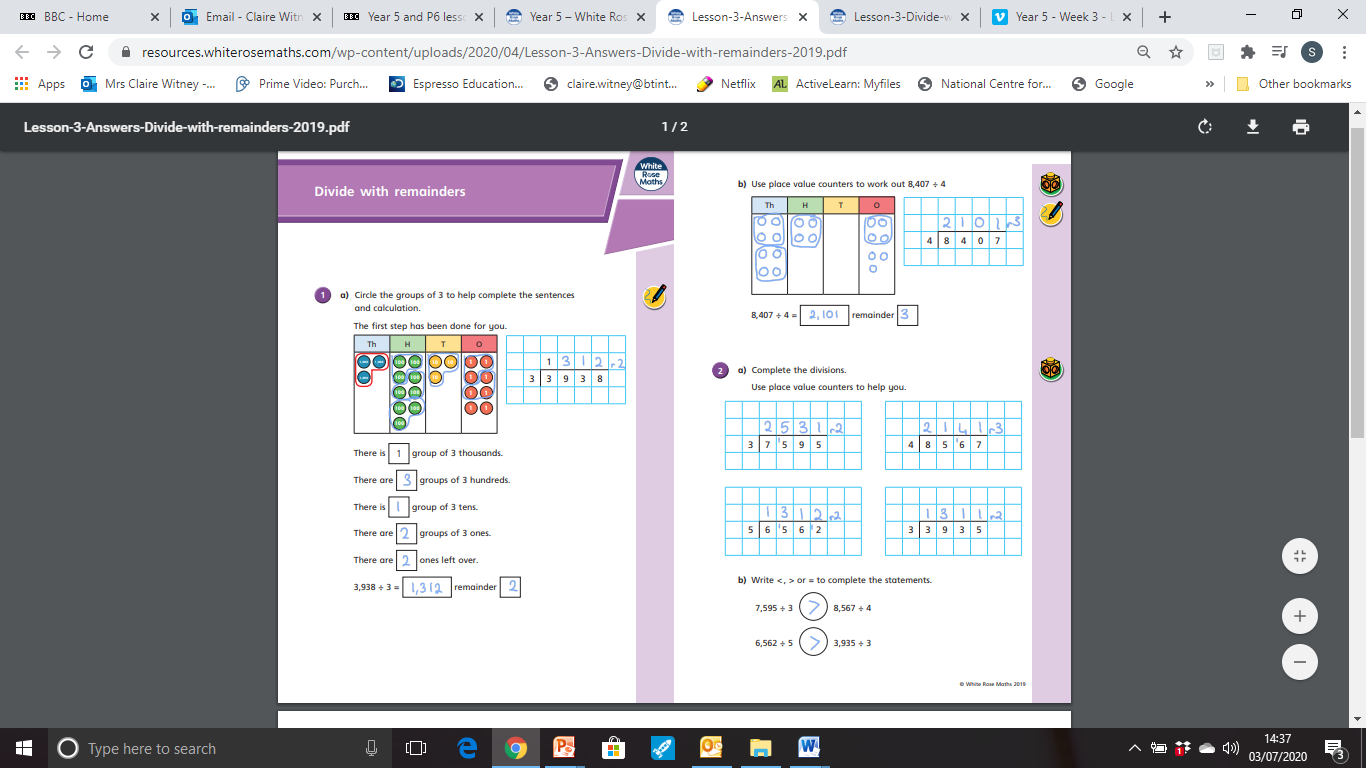 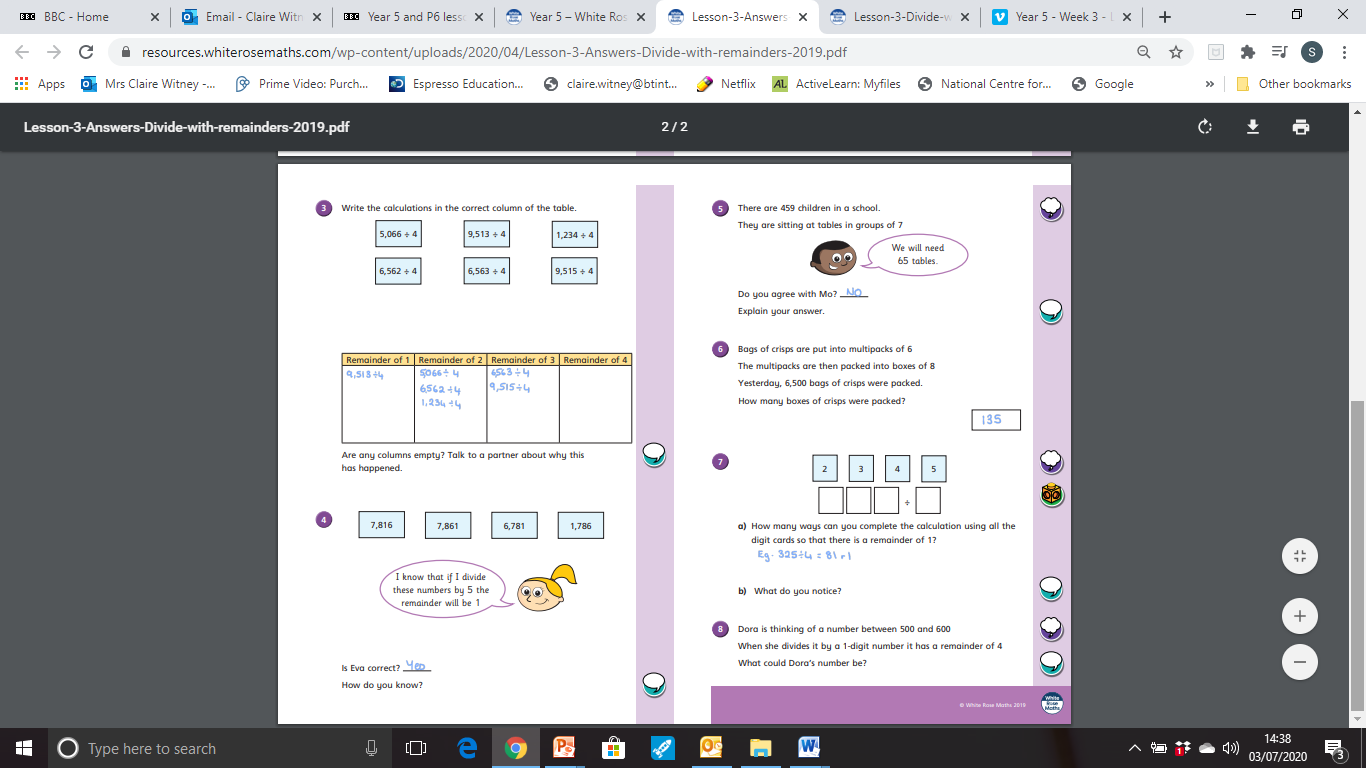 